Answer any FIVE of the following.						5x14=70Define the term ‘Unorganised sector’. Explain briefly the attitudes and problems of entrepreneurs in Unorganised sectors. Elucidate on the difference and interrelationship between formal and informal sectors. How does the informal sector contribute to Indian economy? Explain the features of the informal sector that make it an asset to the country. Explain the features and various activities undertaken through the National Rural Livelihood Mission. ‘The National Urban Livelihood Mission Project aims at a holistic improvement in the living conditions of the urban poor.’ Explain with specific reference to the schemes and policies for employment generation and poverty alleviation. Explain the concept of SHG. Mention how can it help to mobilise resources among unorganized labourers. Explain the different capacities in which a social worker can contribute to the welfare of unorganized labourers. SW6416_A_19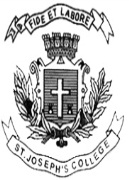 ST. JOSEPH’S COLLEGE (AUTONOMOUS), BANGALORE-27ST. JOSEPH’S COLLEGE (AUTONOMOUS), BANGALORE-27ST. JOSEPH’S COLLEGE (AUTONOMOUS), BANGALORE-27ST. JOSEPH’S COLLEGE (AUTONOMOUS), BANGALORE-27ST. JOSEPH’S COLLEGE (AUTONOMOUS), BANGALORE-27ST. JOSEPH’S COLLEGE (AUTONOMOUS), BANGALORE-27ST. JOSEPH’S COLLEGE (AUTONOMOUS), BANGALORE-27BSW – VI SEMESTERBSW – VI SEMESTERBSW – VI SEMESTERBSW – VI SEMESTERBSW – VI SEMESTERBSW – VI SEMESTERBSW – VI SEMESTERSEMESTER EXAMINATION - APRIL 2019SEMESTER EXAMINATION - APRIL 2019SEMESTER EXAMINATION - APRIL 2019SEMESTER EXAMINATION - APRIL 2019SEMESTER EXAMINATION - APRIL 2019SEMESTER EXAMINATION - APRIL 2019SEMESTER EXAMINATION - APRIL 2019SW 6416 – Social Work in Unorganized SectorSW 6416 – Social Work in Unorganized SectorSW 6416 – Social Work in Unorganized SectorSW 6416 – Social Work in Unorganized SectorSW 6416 – Social Work in Unorganized SectorSW 6416 – Social Work in Unorganized SectorSW 6416 – Social Work in Unorganized SectorTime- 2 1/2  hrsTime- 2 1/2  hrs     Max Marks-70     Max Marks-70     Max Marks-70This paper contains one printed page and one partPART - 1This paper contains one printed page and one partPART - 1This paper contains one printed page and one partPART - 1This paper contains one printed page and one partPART - 1This paper contains one printed page and one partPART - 1This paper contains one printed page and one partPART - 1This paper contains one printed page and one partPART - 1